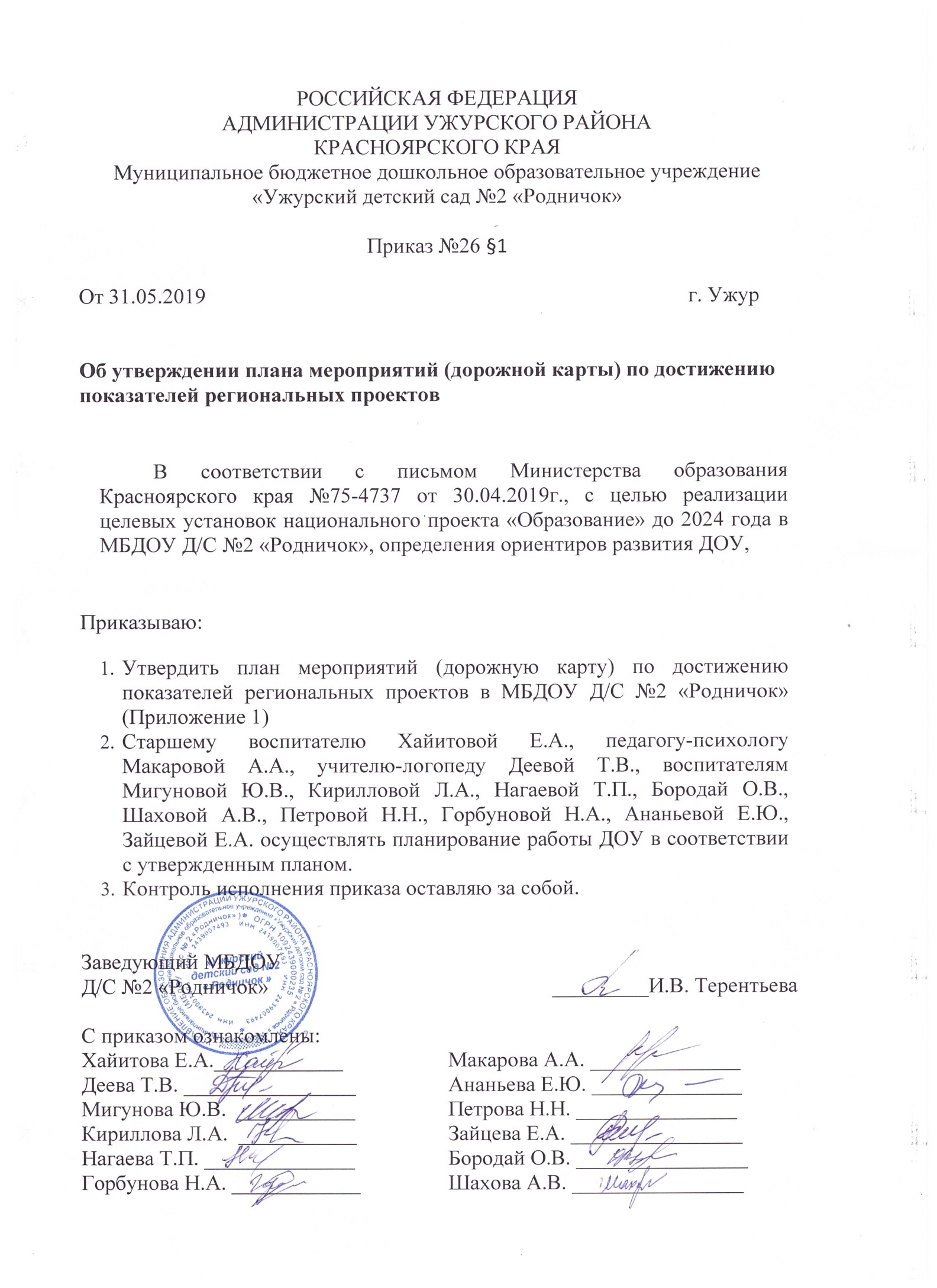 Приложение к приказу №26 §1 от 31.05.2019План мероприятий по достижению показателей региональных проектов Красноярского края Муниципального бюджетного дошкольного образовательного учреждение «Ужурский детский сад №2 «Родничок»№п/п№п/пМероприятиеМероприятиеСрокиОтветственныеОтветственныеРегиональный проект «Поддержка семей, имеющих детей»Цель: Создание условий для повышения компетентности родителей обучающихся в вопросах образования и воспитания, в том числе для раннего развития детей в возрасте до трех лет путем предоставления услуг психолого-педагогической, методической и консультативной помощи родителям (законным представителям) детей в МБДОУ Д/С №2 «Родничок»Региональный проект «Поддержка семей, имеющих детей»Цель: Создание условий для повышения компетентности родителей обучающихся в вопросах образования и воспитания, в том числе для раннего развития детей в возрасте до трех лет путем предоставления услуг психолого-педагогической, методической и консультативной помощи родителям (законным представителям) детей в МБДОУ Д/С №2 «Родничок»Региональный проект «Поддержка семей, имеющих детей»Цель: Создание условий для повышения компетентности родителей обучающихся в вопросах образования и воспитания, в том числе для раннего развития детей в возрасте до трех лет путем предоставления услуг психолого-педагогической, методической и консультативной помощи родителям (законным представителям) детей в МБДОУ Д/С №2 «Родничок»Региональный проект «Поддержка семей, имеющих детей»Цель: Создание условий для повышения компетентности родителей обучающихся в вопросах образования и воспитания, в том числе для раннего развития детей в возрасте до трех лет путем предоставления услуг психолого-педагогической, методической и консультативной помощи родителям (законным представителям) детей в МБДОУ Д/С №2 «Родничок»Региональный проект «Поддержка семей, имеющих детей»Цель: Создание условий для повышения компетентности родителей обучающихся в вопросах образования и воспитания, в том числе для раннего развития детей в возрасте до трех лет путем предоставления услуг психолого-педагогической, методической и консультативной помощи родителям (законным представителям) детей в МБДОУ Д/С №2 «Родничок»Региональный проект «Поддержка семей, имеющих детей»Цель: Создание условий для повышения компетентности родителей обучающихся в вопросах образования и воспитания, в том числе для раннего развития детей в возрасте до трех лет путем предоставления услуг психолого-педагогической, методической и консультативной помощи родителям (законным представителям) детей в МБДОУ Д/С №2 «Родничок»Региональный проект «Поддержка семей, имеющих детей»Цель: Создание условий для повышения компетентности родителей обучающихся в вопросах образования и воспитания, в том числе для раннего развития детей в возрасте до трех лет путем предоставления услуг психолого-педагогической, методической и консультативной помощи родителям (законным представителям) детей в МБДОУ Д/С №2 «Родничок»11Анализ и оценка запросов родителей различных категорий семей (опрос «Выявления интересов и пожеланий при организации образовательных услуг»).Анализ и оценка запросов родителей различных категорий семей (опрос «Выявления интересов и пожеланий при организации образовательных услуг»).сентябрь – декабрь 2019 Старший воспитатель Хайитова Е.А., педагог-психолог Макарова А.А., учитель-логопед Деева Т.В.Старший воспитатель Хайитова Е.А., педагог-психолог Макарова А.А., учитель-логопед Деева Т.В.22Создание модели работы специалистов ДОУ (консультационного центра) с родителями (законными представителями) воспитанников.Создание модели работы специалистов ДОУ (консультационного центра) с родителями (законными представителями) воспитанников.декабрь 2019 – май 2020Старший воспитатель Хайитова Е.А., педагог-психолог Макарова А.А., учитель-логопед Деева Т.В.Старший воспитатель Хайитова Е.А., педагог-психолог Макарова А.А., учитель-логопед Деева Т.В.33Создание на сайте образовательной организации страницы для консультативной и методическойподдержки разных категорий семей. Создание на сайте образовательной организации страницы для консультативной и методическойподдержки разных категорий семей. с сентября 2019 по 31 декабря 2024Педагог-психолог Макарова А.А.Педагог-психолог Макарова А.А.44Организация консультаций по вопросам, возникающим в определенных категориях семей:•	имеющих обучающихся детей;•	имеющих опекаемых детей;•	имеющих детей с ОВЗ;•	имеющих детей, обучающихся по АОП.Организация консультаций по вопросам, возникающим в определенных категориях семей:•	имеющих обучающихся детей;•	имеющих опекаемых детей;•	имеющих детей с ОВЗ;•	имеющих детей, обучающихся по АОП.с сентября 2019 по 31 декабря 2024Педагог-психолог Макарова А.А., учитель-логопед Деева Т.В.Педагог-психолог Макарова А.А., учитель-логопед Деева Т.В.55Проведение тренингов и семинаров для родителейобучающихся.Проведение тренингов и семинаров для родителейобучающихся.с сентября 2019 по 31 декабря 2024Педагог-психолог Макарова А.А., учитель-логопед Деева Т.В.Педагог-психолог Макарова А.А., учитель-логопед Деева Т.В.66Сетевое взаимодействие с внешними организациями (Ужурская районная (территориальная) ПМПК, КГБУ СО ЦЕНТР СЕМЬИ "Ужурский", КГБУЗ Ужурская РБ, МБУ СО Ужурского района КЦСОН)Сетевое взаимодействие с внешними организациями (Ужурская районная (территориальная) ПМПК, КГБУ СО ЦЕНТР СЕМЬИ "Ужурский", КГБУЗ Ужурская РБ, МБУ СО Ужурского района КЦСОН)с сентября 2019 по 31 декабря 2024Заведующий Терентьева И.В.Заведующий Терентьева И.В.Региональный проект «Цифровая образовательная среда»Цель: Создание условий для внедрения современной и безопасной цифровой образовательной среды, обеспечивающей формирование ценности к саморазвитию и самообразованию у обучающихся в МБДОУ Д/С №2 «Родничок»Региональный проект «Цифровая образовательная среда»Цель: Создание условий для внедрения современной и безопасной цифровой образовательной среды, обеспечивающей формирование ценности к саморазвитию и самообразованию у обучающихся в МБДОУ Д/С №2 «Родничок»Региональный проект «Цифровая образовательная среда»Цель: Создание условий для внедрения современной и безопасной цифровой образовательной среды, обеспечивающей формирование ценности к саморазвитию и самообразованию у обучающихся в МБДОУ Д/С №2 «Родничок»Региональный проект «Цифровая образовательная среда»Цель: Создание условий для внедрения современной и безопасной цифровой образовательной среды, обеспечивающей формирование ценности к саморазвитию и самообразованию у обучающихся в МБДОУ Д/С №2 «Родничок»Региональный проект «Цифровая образовательная среда»Цель: Создание условий для внедрения современной и безопасной цифровой образовательной среды, обеспечивающей формирование ценности к саморазвитию и самообразованию у обучающихся в МБДОУ Д/С №2 «Родничок»Региональный проект «Цифровая образовательная среда»Цель: Создание условий для внедрения современной и безопасной цифровой образовательной среды, обеспечивающей формирование ценности к саморазвитию и самообразованию у обучающихся в МБДОУ Д/С №2 «Родничок»Региональный проект «Цифровая образовательная среда»Цель: Создание условий для внедрения современной и безопасной цифровой образовательной среды, обеспечивающей формирование ценности к саморазвитию и самообразованию у обучающихся в МБДОУ Д/С №2 «Родничок»11Анализ сайта ДОУ, оснащение сайта ссылками на интерактивные образовательные порталыАнализ сайта ДОУ, оснащение сайта ссылками на интерактивные образовательные порталыс сентября 2019 по 31 декабря 2024Старший воспитатель Хайитова Е.А., педагог-психолог Макарова А.А.Старший воспитатель Хайитова Е.А., педагог-психолог Макарова А.А.22Использование дистанционных технологий для расширения образовательного пространства (повышение ИКТ- компетентности педагогов)Использование дистанционных технологий для расширения образовательного пространства (повышение ИКТ- компетентности педагогов)с сентября 2019 по 31 декабря 2024Старший воспитатель Хайитова Е.А., педагог-психолог Макарова А.А.Старший воспитатель Хайитова Е.А., педагог-психолог Макарова А.А.33Использование Интернет-ресурсов для проведения занятий для учащихся и педагоговИспользование Интернет-ресурсов для проведения занятий для учащихся и педагоговс сентября 2019 по 31 декабря 2024Старший воспитатель Хайитова Е.А., педагог-психолог Макарова А.А.Старший воспитатель Хайитова Е.А., педагог-психолог Макарова А.А.Региональный проект «Успех каждого ребенка»Цель:  Выявление и развитие задатков и способностей для успешности каждого ребёнка в образовательном процессе, организуемом в МБДОУ Д/С №2 «Родничок»Региональный проект «Успех каждого ребенка»Цель:  Выявление и развитие задатков и способностей для успешности каждого ребёнка в образовательном процессе, организуемом в МБДОУ Д/С №2 «Родничок»Региональный проект «Успех каждого ребенка»Цель:  Выявление и развитие задатков и способностей для успешности каждого ребёнка в образовательном процессе, организуемом в МБДОУ Д/С №2 «Родничок»Региональный проект «Успех каждого ребенка»Цель:  Выявление и развитие задатков и способностей для успешности каждого ребёнка в образовательном процессе, организуемом в МБДОУ Д/С №2 «Родничок»Региональный проект «Успех каждого ребенка»Цель:  Выявление и развитие задатков и способностей для успешности каждого ребёнка в образовательном процессе, организуемом в МБДОУ Д/С №2 «Родничок»Региональный проект «Успех каждого ребенка»Цель:  Выявление и развитие задатков и способностей для успешности каждого ребёнка в образовательном процессе, организуемом в МБДОУ Д/С №2 «Родничок»Региональный проект «Успех каждого ребенка»Цель:  Выявление и развитие задатков и способностей для успешности каждого ребёнка в образовательном процессе, организуемом в МБДОУ Д/С №2 «Родничок»1Анализ запроса родителей и потребностей обучающихся по определению направленийдополнительного образованияАнализ запроса родителей и потребностей обучающихся по определению направленийдополнительного образованияс сентября 2019 по 31 декабря 2024с сентября 2019 по 31 декабря 2024с сентября 2019 по 31 декабря 2024Заведующий Терентьева И.В., старший воспитатель Хайитова Е.А.2Организация методического сопровождения педагогов. Повышение квалификации педагогов ДОУ.Организация методического сопровождения педагогов. Повышение квалификации педагогов ДОУ.с сентября 2019 по 31 декабря 2024с сентября 2019 по 31 декабря 2024с сентября 2019 по 31 декабря 2024Старший воспитатель Хайитова Е.А.3Включение в образовательный процесс цифровой лаборатории «Наураша в стране Наурандии» через дополнительную образовательную программу «Знайка».Включение в образовательный процесс цифровой лаборатории «Наураша в стране Наурандии» через дополнительную образовательную программу «Знайка».с сентября 2019 по 31 декабря 2024с сентября 2019 по 31 декабря 2024с сентября 2019 по 31 декабря 2024Старший воспитатель Хайитова Е.А., воспитатели групп4Вовлечение детей с ОВЗ в дополнительное образование, индивидуализация процесса.Вовлечение детей с ОВЗ в дополнительное образование, индивидуализация процесса.с сентября 2019 по 31 декабря 2024с сентября 2019 по 31 декабря 2024с сентября 2019 по 31 декабря 2024Педагог-психолог Макарова А.А., воспитатели групп5Участие в грантовых программахУчастие в грантовых программахс сентября 2019 по 31 декабря 2024с сентября 2019 по 31 декабря 2024с сентября 2019 по 31 декабря 2024Заведующий Терентьева И.В., старший воспитатель Хайитова Е.А., педагог-психолог Макарова А.А., педагоги ДОУ.